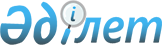 Қазақстан Республикасы Үкіметінің 2001 жылғы 27 қарашадағы N 1528 қаулысына өзгеріс енгізу туралыҚазақстан Республикасы Үкіметінің қаулысы 2002 жылғы 25 қаңтар N 108     Қазақстан Республикасының Үкіметі қаулы етеді:     1. "Мазут экспорты туралы" Қазақстан Республикасы Үкіметінің 2001 жылғы 27 қарашадағы N 1528  P011528_  қаулысына мынадай өзгеріс енгізілсін:     1-тармақтағы "2001 жылдың қараша-желтоқсан айларында" деген сөздер "2001 жылдың желтоқсанынан бастап 2002 жылғы ақпан бойынша" деген сөздермен ауыстырылсын.     2. Осы қаулы қол қойылған күнінен бастап күшіне енеді.     Қазақстан Республикасының         Премьер-МинистріМамандар:     Багарова Ж.А.,     Қобдалиева Н.М.     
					© 2012. Қазақстан Республикасы Әділет министрлігінің «Қазақстан Республикасының Заңнама және құқықтық ақпарат институты» ШЖҚ РМК
				